FOR IMMEDIATE RELEASE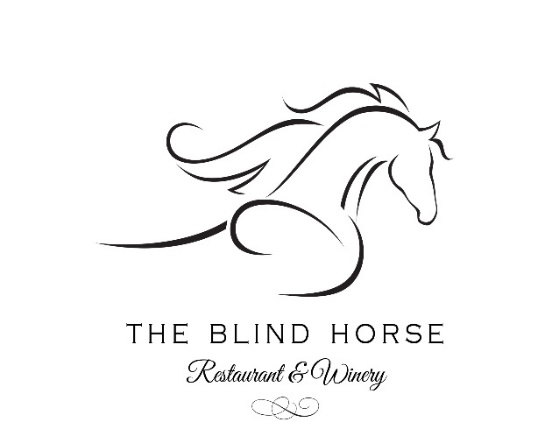 RUN WITH ANGELS 5K RUN/WALK HONORS LOVED ONES ON SATURDAY, JUNE 12

Lemons of Love Selected As Beneficiary of The Blind Horse Eat. Drink. Give. Charitable Program(Kohler, Wis.) May -5, 2021 – The Blind Horse Restaurant & Winery hosts the 5th annual Run With Angels 5K Run/Walk - an opportunity to walk or run in memory of a loved one – on Saturday, June 12. This charitable event was created and inspired by those who have passed that have shaped our lives in some way and who continue to touch our souls as angels among us. The event was created in honor of Addison Emilie Nye, daughter of Master Winemaker and General Manager Tom Nye and his wife Nancy. After the tragic loss of their four-year-old daughter in 2015 they experienced unimaginable grief and created Run With Angels. "The Run With Angels event feels more relevant than ever this year as we emerge from this pandemic and contemplate what is most important to us," said Nye.  "This event has always been about honoring our loved ones that we've lost and turning that pain into something healing as we celebrate their memory.”The beneficiary of this year’s Run With Angels is Lemons of Love – a 501(c)(3) non-profit organization that creates and delivers special care packages for cancer patients and children in Wisconsin and Illinois hospitals. In an effort to build its presence in Wisconsin, the Des Plaines, Ill.-based organization opened a site in Plymouth, Wis., located at 607 Eastern Avenue. Proceeds from the Run With Angels will help Lemons of Love fill 500 care packages for kids in Sheboygan-area hospitals. Participation in the run, fundraising efforts and the purchase of the commemorative wine will all contribute to these efforts."We are honored to be chosen as the Run With Angels charity for 2021.  With the proceeds from the event, we will be filling and delivering Lemons of Love kids’ care packages to local hospitals,” said Jill Swanson, Lemons of Love founder. “It will be extra special to have Tom and Nancy help us in sharing some love with kids in hospitals throughout the summer.”The event pays tribute to loved ones lost in various ways. Participants are asked to bring two printed photos of their loved one; one for the memory wall of dedication and one for participants to carry during the race. Additionally, each participant will be given the option of uploading a photo of their loved one upon registration and The Blind Horse will use it to make a custom label for the bottle of wine they will receive. This year’s limited-edition wine is a vintner’s selection 2018 Black Gypsy Zinfandel Blend that dawns a special label created by artist Mags Hobbs of Milwaukee, Wis., who merges the mission of Lemons of Love with the inspiring story behind the Run With Angels. Entry fee is $55 which includes entry into the run/walk, an event t-shirt and the custom labeled “In Memory Of” bottle of wine for participants over the age of 21. - more -Run With Angels / PAGE 2Run With Angels 5K Run/Walk
Date: Saturday, June 12, 2021
Location: The Blind Horse Restaurant & Winery (6018 Superior Ave., Kohler, Wisconsin)
Schedule: 8:30am – Registration, 9:30am – 5k Run/Walk begins, 11:30am – Awards on The Patio, Noon-4pm – Live music on The Patio A four-course Run With Angels Charity Wine Dinner is planned for June 9 at The Blind Horse Winery presented by Nye and The Blind Horse Restaurant Executive Chef Brent Davis. Tickets are available on the Run With Angels website for $125 per person.Volunteer opportunities for Run With Angels are available to help with the event. For more information contact Sandy Leske at sandyl@theblindhorse.com. Full details and registration at www.runwithangels.org. The Eat. Drink. Give. Charity Program of The Blind Horse Restaurant & Winery has raised more than $250,000 for various charities. Money raised for Run With Angels from proceeds, donations and sale of a limited edition The Blind Horse Wine contribute to the program annually. Eat. Drink. Give. was established in 2016. About Blind Horse Restaurant & Winery
The Blind Horse Restaurant and Winery is located on seven beautifully landscaped acres at 6018 Superior Ave., Kohler, Wis. Food and wine are the catalyst for a one-of-a-kind experience at The Blind Horse with its Napa Valley Style winery and charming restaurant with rustic elegance. To stay up to date with The Blind Horse happenings, events, hours of operation, live music schedule, and news online at www.TheBlindHorse.com or on social media on Facebook at /TheBlindHorseWinery and Instagram at @theblindhorse. About General Manager & Master Winemaker Tom Nye
Master Winemaker Thomas Nye embraces a minimalist style of winemaking, enabling the natural qualities of the fruit to shine in the finished wine. A winemaker for 12 years, he is known for his elegant and sophisticated winemaking style. Tom brings a philosophy of “making wine in the field” by searching out the best vineyards and working with viticulturists to produce a great selection of wines at a value conscious price point. It is this direct relationship with the growers in California and Washington State that is key to producing award winning wines. About Lemons of Love
Lemons of Love, a 501(c)(3) nonprofit organization, based in Des Plaines, Ill., was created in 2014 when founder Jill Swanson was diagnosed with colon cancer. As she began treatment, a friend gave Jill a small gift with items to help her through treatment. Inspired, Jill began her own little lemonade project of filling and sharing thoughtfully selected items with others in treatment. Lemons of Love has since created several other care packages for different milestones. Today, Lemons of Love shares care packages with cancer patients around the world, provides free programming at its Mount Prospect, Ill. building and offers support services at its location in Plymouth, Wis. For more information about Lemons of Love and their mission, visit Lemons of Love at lemonsoflove.org.- more -Run With Angels / PAGE 3Upcoming Events & Happenings:
The Blind Horse is set to host their beloved patio season with a line-up of musicians and signature events including the Food Truck Festivals and closing out the outdoor season with the annual Harvest Festival and Grape Stomp! May 21 – The Patio OpensFridays &Saturdays – Live Music and NEW! 45-minute Winery Tours (through Labor Day)June 12 – Run with AngelsJuly 10 & 11 – Food Truck Festival 1August 28 & 29 – Food Truck Festival 2September 18 – Harvest Festival & Grape Stomp CompetitionDecember 4 – A Blind Horse Christmas Market#  #  #PHOTOS: https://www.dropbox.com/sh/vjvpf658s6wc92h/AADgwpy3e3AH6KKeSTwmuplXa?dl=0                 Photo credit: Courtesy of The Blind Horse and Lemons of Love
	FOR MORE INFORMATION AND TO SCHEDULE INTERVIEWS:Beth O’Reilly  |  O’Reilly Public Relations  |  920-889-0818  |  bethoreillypr@gmail.com